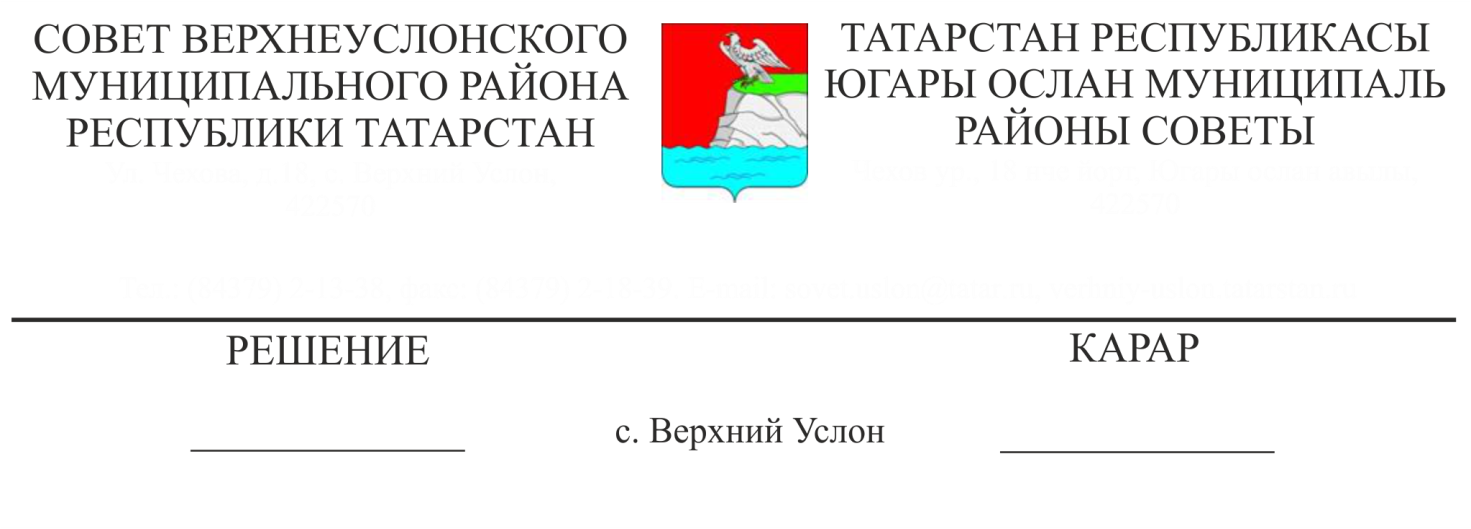 О внесении изменений в состав комиссии по рассмотрению кандидатур для внесения в Книгу Почета Верхнеуслонского муниципального района  В связи со штатно-должностными изменениями, Совет Верхнеуслонского муниципального района                                                     решил:В пункте 9 состава Комиссии по рассмотрению  кандидатур для внесения в Книгу Почета Верхнеуслонского муниципального района  слова «Начальник отдела социальной защиты Министерства труда, занятости и социальной защиты РТ в Верхнеуслонском районе» заменить на «директор Государственного автономного учреждения социального обслуживания «Верхнеуслонский дом-интернат для престарелых и инвалидов».Разместить настоящее Решение на  официальном сайте Верхнеуслонского муниципального района.Председатель Совета, Глава Верхнеуслонского муниципального района                                               М.Г.ЗиатдиновПриложение № 1 к Решению Совета Верхнеуслонского муниципального района от 27 ноября 2017 г № 27-298. Составкомиссии по рассмотрению  кандидатур для внесения в Книгу Почета Верхнеуслонского муниципального районаПредседатель Совета, Глава Верхнеуслонского муниципального района                                             М. Г. ЗиатдиновПредседатель комиссииПредседатель комиссииПредседатель комиссииПредседатель комиссии1Осянин Сергей Викторович-Заместитель Главы муниципального района, заместитель Председателя Совета Верхнеуслонского муниципального районаЗаместитель председателя комиссииЗаместитель председателя комиссииЗаместитель председателя комиссииЗаместитель председателя комиссии2Тимиряев Виктор Сергеевич-Первый заместитель руководителя Исполнительного комитета Верхнеуслонского муниципального района (по согласованию)Секретарь комиссииСекретарь комиссииСекретарь комиссииСекретарь комиссии3НикитинаЛюдмила Николаевна-Руководитель аппарата Совета Верхнеуслонского муниципального районаЧлены комиссииЧлены комиссииЧлены комиссииЧлены комиссии4Мингазова Альфия Курбангалиевна-Управляющий делами Исполнительного комитета Верхнеуслонского муниципального района (по согласованию)5Камалетдинова Гулия Фидаиловна-Заместитель руководителя Исполнительного комитета Верхнеуслонского муниципального района по социально-культурным вопросам (по согласованию)6Хурматуллина Лилия Ильфаровна-Председатель Контрольно-счетной Палаты Верхнеуслонского муниципального района, председатель Координационного совета организации профсоюзов Верхнеуслонского муниципального района (по согласованию)7Кадырова Наталья АлександровнаНачальник отдела ЗАГС Исполнительного комитета Верхнеуслонского муниципального района ( по согласованию)8.Ахметшин Рафик КалимулловичПредседатель Верхнеуслонского территориального отделения республиканского общественно-политического движения «Татарстан-Новый век» (по согласованию)9.Васильева Танзиля Нургаязовнадиректор Государственного автономного учреждения социального обслуживания «Верхнеуслонский дом-интернат для престарелых и инвалидов» (по согласованию)10.Троицкая Римма СергеевнаПредседатель Верхнеуслонской общественной организации ветеранов (пенсионеров) Республики Татарстан11.Халиков Рифкат МустакимовичПредседатель Общественного совета при Главе Верхнеуслонского муниципального района.